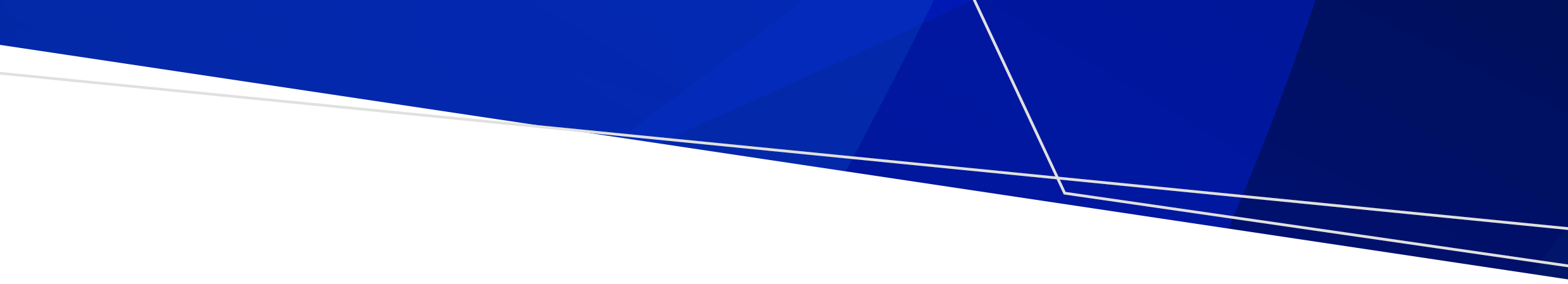 Use the correct DTPa and dTpa containing vaccinesUse the correct DTPa and dTpa containing vaccinesAge and vaccine information for immunisation providersAge and vaccine information for immunisation providersOFFICIALKey messagesDTPa, using capital letters, signifies a child formulation of diphtheria, tetanus and acellular pertussis–containing vaccine. dTpa signifies a formulation that contains substantially less diphtheria toxoid and pertussis antigens than the child formulation.Adolescents and adults usually receive reduced antigen dTpa vaccine because they generally respond better to diphtheria toxoid and require lower doses to establish or maintain immunity.National Immunisation Program diphtheria, tetanus and pertussis-containing vaccine recommendations are subject to a person’s age.Prior to administration, check the person’s immunisation history to determine the vaccine brand used in previous primary doses administered. Complete the primary course of vaccination with the same vaccine brand where possible.Always check that vaccines are prepared and administered appropriately in accordance with product instructions and recommendations in the Australian Immunisation Handbook. Use this resource in conjunction with the Immunisation schedule Victoria and vaccine eligibility criteria <https://www.health.vic.gov.au/immunisation/immunisation-schedule-victoria-and-vaccine-eligibility-criteria>.DTPa containing vaccine - Childhood formulation, under 10 years of age Diphtheria-tetanus-acellular pertussis-hepatitis B-poliomyelitis-Hib (DTPa-hepB-IPV-Hib)OFFICIALKey messagesDTPa, using capital letters, signifies a child formulation of diphtheria, tetanus and acellular pertussis–containing vaccine. dTpa signifies a formulation that contains substantially less diphtheria toxoid and pertussis antigens than the child formulation.Adolescents and adults usually receive reduced antigen dTpa vaccine because they generally respond better to diphtheria toxoid and require lower doses to establish or maintain immunity.National Immunisation Program diphtheria, tetanus and pertussis-containing vaccine recommendations are subject to a person’s age.Prior to administration, check the person’s immunisation history to determine the vaccine brand used in previous primary doses administered. Complete the primary course of vaccination with the same vaccine brand where possible.Always check that vaccines are prepared and administered appropriately in accordance with product instructions and recommendations in the Australian Immunisation Handbook. Use this resource in conjunction with the Immunisation schedule Victoria and vaccine eligibility criteria <https://www.health.vic.gov.au/immunisation/immunisation-schedule-victoria-and-vaccine-eligibility-criteria>.DTPa containing vaccine - Childhood formulation, under 10 years of age Diphtheria-tetanus-acellular pertussis-hepatitis B-poliomyelitis-Hib (DTPa-hepB-IPV-Hib)DTPaDTPaDTPa-poliomyelitis (DTPa-IPV)dTpa containing vaccine - Adolescent/Adult formulation, 10 years of age and older Reduced antigen content diphtheria-tetanus-acellular pertussis (dTpa)ReferenceContent adapted from the Australian Immunisation Handbook, Australian Government Department of Health and Aged Care, Canberra, 2023, <https://immunisationhandbook.health.gov.au>. Images of packaging reproduced with permission.DTPa-poliomyelitis (DTPa-IPV)dTpa containing vaccine - Adolescent/Adult formulation, 10 years of age and older Reduced antigen content diphtheria-tetanus-acellular pertussis (dTpa)ReferenceContent adapted from the Australian Immunisation Handbook, Australian Government Department of Health and Aged Care, Canberra, 2023, <https://immunisationhandbook.health.gov.au>. Images of packaging reproduced with permission.To receive this document in another format or email the Immunisation Unit <immunisation@health.vic.gov.au>.Authorised and published by the Victorian Government, 1 Treasury Place, Melbourne.© State of Victoria, Australia, Department of Health, July 2023.